締切日：令和５年6月30日（金）提出先（商工観光課）送信表等不要　　FAX番号：099-476-3979   　メールアドレス：syoko@town.kagoshima-osaki.lg.jp 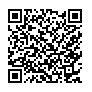 取扱加盟店登録申込書令和　　年　　月　　日大崎町長　様「2023年度大崎町地域応援商品券（仮称）」事業の趣旨に賛同し、本商品券取扱加盟店登録の申込をします。１．事業者情報（商品券取扱店一覧に掲載する店舗名）※印字（太字）されている欄内は、記入不要です。変更がある場合は、二重線（見え消し）で訂正してください。２．振込預金口座※印字（太字）されている場合は、記入不要です。変更がある場合は、二重線（見え消し）で訂正してください。※商品券の換金は振込となります。口座の記載は、お間違いのないようにご確認ください。※振込間違い防止のため、通帳の表紙と見開きのコピーを必ず添付してください。事業所名代表者名代表者名店舗所在地〒大崎町〒大崎町〒大崎町〒大崎町〒大崎町〒大崎町電話番号店舗電話（掲載用）　連絡先（携帯電話等）店舗電話（掲載用）　連絡先（携帯電話等）メールアドレスメールアドレス取扱店一覧表に掲載する店舗名取扱店一覧表に掲載する店舗名業種・取扱品業種・取扱品金融機関名支店名等口座の種類口座番号口座名義（カナ）